INKOSI LANGALIBALELE MUNICIPALITY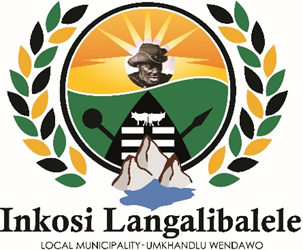 BUDGET POLICYINDEXPage No.Definitions									3Introduction									5Objective of the Policy							5Budgeting Principles to be Followed						5Roles and Responsibilities                                          			10Compliance Enforcement 							14		Effective date									14Policy Approval								14Annexure: Legal Requirements						15DEFINITIONS1.1	In this Policy, unless the context indicates otherwise, the following definitions are applied:-“Accounting Officer”	in relation to KZN237; Inkosi Langalibalele Local Municipality, means the Municipal Manager;“Chief Financial Officer”	means the Chief Financial Officer of KZN237; Inkosi Langalibalele Local  Municipality, a person designated in terms of section 80(2)(a) of the Local Government: Municipal Finance Management Act,56 of 2003;“Council” 	refers to the Council of KZN237; Inkosi Langalibalele Local Municipality“National Treasury”	means the National Treasury established by section 5 of the Public Finance Management Act;“Councillor” 			means the member of the Municipal Council;“Municipality”		means KZN237; Inkosi Langalibalele Local Municipality;“Debt”				means-the monetary liability or obligation created by a financing agreement, note, debenture, bond or overdraft, or by the issuance of municipal debt instruments; orthe contingent liability such as that created by guaranteeing the monetary liability or obligation of another.INTRODUCTION	In terms of the Municipal Finance Management Act, No. 56 of 2003, Chapter 4 on Municipal Budgets, Subsection (16), states that the council of a municipality must for each financial year approve an annual budget for the Municipality before the commencement of that financial year. According to subsection (2) of the Act concerned, in order to comply with subsection (1), the Mayor of the Municipality must table the annual budget at a council meeting at least 90 days before the start of the budget year.  This policy must be read, analysed, explained, interpreted, implemented and understood against this legislative background.  The budget plays a critical role in an attempt to realise diverse community needs.  Central to this, the formulation of a municipality budget must take into account the government’s macro-economic and fiscal policy fundamentals. In brief, the conceptualisation and the operationalisation of the budget must be located within the national government’s policy framework.  	OBJECTIVE OF THE POLICYThe objective of this Policy is to set out the budgeting principles which the Municipality must follow in preparing each Medium Term Revenue and Expenditure Framework (MTREF) budget, as well as the responsibilities of the Mayor, of the Accounting Officer and the Chief Financial Officer in compiling the budget.BUDGETING PRINCIPLES TO BE FOLLOWEDExcept in so far as capital projects represent a contractual commitment to the Municipality extending over more than one financial year, the annual capital budget shall be prepared from a zero base.The capital budget component of the annual or adjustments budget shall only be approved by the Council if it has been properly balanced, that is, if the sources of finance which are realistically envisaged to fund the budget equal the proposed capital expenses.Before approving the capital budget component of the annual or adjustments budget, the council shall consider the impact on the present and future operating budgets of the municipality in relation to finance charges to be incurred on external loans, depreciation of fixed assets, maintenance of fixed assets, and any other ordinary operational expenses associated with any item on such capital budget.  In addition, the Council shall consider the likely impact of such operation expenses (net of any revenues expected to be generated by such item) on future service charges.The Municipality shall for the purposes of each annual budget be guided by the Integrated Development Plan (IDP) to establish an asset financing reserve for the purpose of financing capital projects and the acquisition of capital assets.  Such reserve shall be established from the following sources of revenue: 4.4.1	Inappropriate cash-backed surpluses to the extent that such surpluses are not required for operational purposes;	4.4.2	Interest on the investments of the asset financing reserve, appropriated in terms of the banking, cash management and investments policy;4.4.3	Further amounts appropriated as contributions in each annual or adjustments budget; and4.4.4	Net gains on the sale of fixed assets in terms of the fixed asset management and accounting policy.Each annual and adjustments budget shall reflect realistic excess, however nominal, of current revenues over expenses.  Any inappropriate surplus from previous financial years, even if fully cash backed, shall not be used to balance any annual or adjustments budget. When deemed necessary by Council and should the inappropriate surplus be sufficient, the Council may transfer from the inappropriate surplus to any fund providing for the financing of capital assets.An impending operating deficit shall be made good in an adjustments budget, but if an operating deficit arises at the end of a financial year, notwithstanding the precautionary measures adopted by the Council, such deficit shall immediately be made good in the annual or adjustments budget for the ensuing financial year. However depending on the circumstances the operating deficit may offset against any inappropriate surplus carried forward from preceding financial years but only after being approved by the Council. The Municipality shall establish and maintain a provision for accrued leave entitlement equal to 100% of the accrued leave entitlement of officials as at 30 June of each financial year, and shall budget appropriately for contributions to such provision in each annual and adjustments budget.The Municipality shall establish and maintain a provision for bad debts and shall budget appropriately for contributions to such provision in each annual and adjustments budget. The contribution to bad debts in each annual and adjustment budget must be at least equal to the non-payment rate of debtors, less the debtors that have entered into payment arrangement, at the time the budget is being compiled. This is to ensure that the Municipality has sufficient cash flow to meet all its budgeted commitments for the financial year.The Municipality shall establish and maintain a provision for the obsolescence and deterioration of stock in accordance with its stores management policy, and shall budget appropriately for contributions to such provision in each annual and adjustments budget.All expenses, including depreciation expenses, shall be cash-funded.  The cash received in respect of depreciation expenses on fixed assets financed from external borrowings shall be transferred to the investments created to redeem such borrowingsFinance charges on loans payable by the municipality shall be apportioned between departments or votes on the basis of the departments using such fixed assets financed from the loans. Depreciation and finance charges shall be budgeted for in the operating budget component of each annual or adjustments budget and shall comply with rates determined in the budget circulars that are issued by National Treasury from time to time.The allocation of interest earned on the Municipality’s investments shall be budgeted for in terms of the banking, cash management and investments policy. The Municipality shall adequately provide in each annual and adjustments budget for the maintenance of its fixed assets in accordance with its fixed asset management policy. The percentage or criteria for determining the budget for the maintenance of fixed assets shall be in terms of the budget circulars that are issued by National Treasury from time to time. In the preparation of the draft operating budget component of the annual budget, the allowable budgetary increment shall relate to the total amount provided for each budget vote, and the Chief Financial Officer and Heads of Departments  concerned shall have the right to allocate the total budgeted amount to the line-items within such vote, except in so far as the line-item provisions relating to matters determined by the Chief Financial Officer in terms of the Municipality’s approved policies and contractual and statutory commitments (for example, depreciation charges, finance charges, insurance costs, etc.).Notwithstanding the preceding principle, the budget for salaries, allowances and salaries-related benefits shall be separately prepared, and shall not exceed the parameter (percentage) of the aggregate operating budget component of the annual or adjustments budget, the parameters as may be contained in the budget circular issued by National Treasury from time to time.  For purposes of applying this principle, the remuneration of political office bearers and Councillors shall be excluded from this limit.  Notwithstanding the preceding principle, the budget for salaries, allowances and salaries-related benefits shall be separately prepared, and shall not exceed the parameter (percentage) of the aggregate operating budget component of the annual or adjustments budget, the parameters as may be contained in the budget circular issued by National Treasury from time to time. For purposes of applying this principle, the remuneration of political office bearers and other Councillors shall be excluded from this limit.  The Heads of Departments to which each budget vote relates shall justify the allocation of the aggregate budget for such vote to the various line-items within the vote to the Executive Committee. In justifying the allocations made to and within the vote, the Heads of Departments, service or function concerned shall provide the Municipal Manager with appropriate quarterly performance indicators and service delivery targets pertaining to the budget.  Such indicators and targets shall be included in the Service Delivery and Budget Implementation Plan (SDBIP) and shall be approved by the Accounting Officer and the Mayor. Changes in the SDBIP during the financial year should be supported by the adjustments budget.When considering the draft annual budget, the Council shall consider the impact, which the proposed increases in service charges will have on the monthly municipal accounts of households in the municipal area.  The impact of such increases shall be assessed on the basis of a fair sample of randomly selected accounts.  Because households have no mechanism for passing on such increases to other parties, but must fully absorb the increases concerned, the Council shall ensure that the average additional impact of such increases is in keeping with the relevant increase in the consumer price index. The adjustment budget shall only be considered to regularise situations where particular votes are going to be over or under spent. No new allocations unless specifically authorised by Council will be included in the adjustment budget.ROLES  AND RESPONSIBILITIESRESPONSIBILITIES OF THE MAYORSection 21(1) of the MFMA states that the Mayor is Responsible for:Coordinating the Processes for preparing the Annual Budget and reviewing the Integrated Development Plan(IDP) and Budget Related Policies;At least 10 months before the start of the Budget year, table the Time Schedule outlining the Key deadlines to Council as Stipulated by Section 21(1) (b) of the MFMA.Section 52 of the MFMA states that the Mayor must:Provide general political guidance over fiscal and financial affairs of the Municipality, and present the Budget to the Community of the Municipality and Consider their Input.In providing such general political guidance monitor and to the extent provided in the MFMA, oversee the exercise of responsibilities assigned in terms of the MFMA to the Accounting Officer and The Chief Financial Officer, but may not interfere in the exercise of those responsibilities.Take all responsible steps to ensure that the Municipality performs its constitutional and statutory functions within the limits of the Municipality’s approved Budget.Within 30 days of the end of each quarter, submit a report to the Council on implementation of the Budget and the financial state of affairs of the Municipality and;Comply with all other subsections of under section 52 of the MFMA.Provide Section 53 of the MFMA, for purpose of the Budget process and related matters, the Mayor shall comply with subsections of the above section as per MFMA.Section 57 of the MFMA, the Mayor shall exercise his/her powers and functions by the MFMA in consultation with the Executive Committee.RESPONSIBILITIES OF THE ACCOUNTING OFFICERThe Accounting Officer shall be responsible for the following functions in terms of Section 68 of the MFMAAssist the Mayor in performing the budgetary functions assigned to the Mayor in terms of chapter 4 and chapter 7 of the MFMA.Provide the Mayor with the administrative support, resources and information necessary for the performance of those functions.The Accounting Officer shall ensure that all heads of Departments provide the Inputs required by Chief Financial Officer for the purpose of preparing the Budget and each Head of the Departments prepare and submit to the Chief Financial Officer by January a draft Budget for his/her Department.The Accounting Officer shall comply with all requirements of Section 69, 70, 71, 72,73,74,75 and 76 of the MFMA and ensuring that the operations of the Municipal Council are achieved within the Approved Budget and Financial targets and allocation of funds within the Departments.RESPONSIBILITIES OF THE CHIEF FINANCIAL OFFICER Without derogating in any way from the legal responsibilities of the Accounting     Officer as Accounting Officer, the Chief Financial Officer shall be responsible for preparing the draft annual capital and operating budgets (including the budget components required for the ensuing financial years), any required adjustments budgets, the projections of revenues and expenses for the service delivery and budget implementation plan (including the alignment of such projections with the cash management programme prepared in terms of the banking, cash management and investments policy), and shall be accountable to the Accounting Officer in regard to the performance of these functions.  The Accounting Officer shall ensure that all heads of departments provide the inputs required by the Chief Financial Officer into these budget processes.The Chief Financial Officer shall draft the budget timetable for the ensuing financial year for the Mayor’s approval, and shall indicate in such timetable the target dates for the draft revision of the annual budget and the preparation of the annual budget for the ensuing financial year, which target dates shall follow the prescriptions of the Municipal Finance Management Act, and target dates for the submission of all the budget-related documentation to the Mayor, Finance Committee, Executive Committee and Council.Except where the Chief Financial Officer, with the consent of the Mayor and Accounting Officer, decides otherwise, the sequence in which each annual budget and adjustments budget shall be prepared, shall be in the prescribed budget format determined by National Treasury. The operating component shall duly reflect the impact of the capital component on: Depreciation charges.Repairs and maintenance expenses.Interest payable on external borrowings.Other operating expenses.In preparing the operating budget, the Chief Financial Officer shall determine the number and type of votes to be used and the line-items to be shown under each vote, provided that in so doing the Chief Financial Officer shall properly and adequately reflect the organisational structure of the Municipality, and further in so doing shall comply – in so far as the organisational structure permits – also 	with the prescribed budget format of National TreasuryThe Chief Financial Officer shall determine the depreciation expenses (where applicable) to be charged to each vote, the apportionment of interest payable to the appropriate votes and the contributions to the provisions for bad debts, accrued leave entitlements and obsolescence of stocks.The Chief Financial Officer shall with the approval of the Mayor and the Accounting Officer, and having regard to the Municipality’s current financial performance, determines the recommended aggregate growth factor(s) according to which the budgets for the various votes shall be drafted.The Chief Financial Officer shall compile monthly budget reports comparing actual results with budgeted projections, and the heads of departments shall timeously and adequately furnish the Chief Financial Officer with all explanations required for deviations from the budget.  The Chief Financial Officer shall submit these monthly reports to the Mayor, Finance Portfolio Committee and Executive Committee, and all other prescribed parties, in accordance with the prescriptions of the Municipal Finance Management Act.The Chief Financial Officer shall provide technical and administrative support to the Mayor in the preparation and approval of the annual and adjustment budgets, as well as in the consultative processes, which must precede the approval of such budgets.The Chief Financial Officer shall ensure that the annual and adjustments budgets comply with the requirements of the National Treasury, reflect the budget priorities determined by the Mayor, are aligned with the IDP, and comply with all budget-related policies, and shall make recommendations to the Mayor on the revision of the IDP and the budget-related policies where necessary.The Chief Financial Officer shall make recommendations on the financing of the draft capital budget for the ensuing and future financial years, indicating the impact of viable alternative financing scenarios on future expenses, and specifically commenting on the relative financial merits of internal and external financing options.The Chief Financial Officer shall determine the basis for allocating overhead expenses.The Chief Financial Officer shall ensure that the allocations from other organs of state are properly reflected in the annual and adjustments budget, and that the estimated expenses against such allocations (other than the equitable share) are appropriately recorded.The Chief Financial Officer must capture the adopted budget on the Municipality’s financial system and lock the adopted budget to ensure that the budget reflected on the system cannot be changed at any time without following due process.COMPLIANCE ENFORCEMENT Violation of or non-compliance with this policy will give a just cause of disciplinary steps to be taken as per the Municipality’s disciplinary code of conduct.It will be the responsibility of Chief Financial Officer to enforce compliance with this policy.EFFECTIVE DATEThe Policy shall come to effect upon approval by Council of KZN237; Inkosi Langalibalele Local Municipality. POLICY APPROVALThis Policy has been considered and approved by the COUNCIL OF KZN237; INKOSI LANGALIBALELE LOCAL MUNICIPALITY as follows:Resolution No:………………………….Approval Date:......................................7. ANNEXURE:  LEGAL REQUIREMENTS MUNICIPAL FINANCE MANAGEMENT ACTSection 15 Appropriation of funds for expenditureExpenses may only be incurred in terms of the approved annual budget (or adjustments budget) and within the limits of the amounts appropriated for each budget vote.Section 16 Annual budgetsThe Council of the municipality must approve the annual budget before the start of the financial year to which it relates.  The Mayor must table the annual budget at least ninety days before the start of such financial year.  The capital budget may extend over three years, provided that it is separated into annual appropriations for that period.Section 17 Contents of annual budgets and supporting documentsThe budget must be in the prescribed format, and must be divided into a capital and an operating budget. The budget must reflect the realistically expected revenues by major source for the budget year concerned.  The expenses reflected in the budget must be divided into votes.  The budget must also contain the foregoing information for the two financial years following the financial year to which the budget relates, as well as the actual revenues and expenses for the year before the current year, and the estimated revenues and expenses for the current year.The budget must be accompanied by all the following documents:draft resolutions approving the budget and levying property rates, other taxes and tariffs for the financial year concerned;draft resolutions (where applicable) amending the IDP and the budget-related policies;measurable performance objectives for each budget vote, taking into account the municipality’s IDP;the projected cash flows for the financial year by revenue sources and expenditure votes; any proposed amendments to the IDP;any proposed amendments to the budget-related policies;the cost to the municipality of the salaries, allowances and other benefits of its political office bearers and other councillors, the municipal manager, the chief financial officer, and other senior managers;particulars of any proposed allocations or grants to other municipalities, municipal entities, external mechanisms assisting the municipality in service delivery, other organs of state, and organisations such as NGOs, welfare institutions and so on;Particulars of the municipality’s investments; andVarious information in regard to municipal entities under the shared or sole control of the municipality.Section 18 Funding of expendituresThe budget may be financed only from:Realistically expected revenues, based on current and previous collection levels;Cash-backed funds available from previous surpluses where such funds are not required for other purposes; andBorrowed funds in respect of the capital budget only.Section 19 Capital projectsA municipality may spend money on a capital project only if the money for the project (including the cost of any required feasibility studies) has been appropriated in the capital budget.The total cost of the project must also be approved by the Council.The envisaged sources of funding for the capital budget must be properly considered and the Council must be satisfied that this funding is available and has not been committed for other purposes.Before approving a capital project, the Council must consider the projected cost of the project over all the ensuing financial years until the project becomes operational, as well as the future operational costs and any revenues which may arise in respect of such project, including the likely future impact on property rates and service tariffs.Section 20 Matters to be prescribedThe Minister of Finance must prescribe the form of the annual budget, and may further prescribe a variety of other matters, including the inflation projections which the municipality must use in compiling its budget. The Minister may also prescribe uniform norms and standards in regard to the setting of tariffs where a municipality entity or other external mechanisms are used to perform a municipal service; and may also take appropriate steps to ensure that a municipality does not, in exceeding its fiscal powers, materially and unreasonably prejudice national economic policies (particularly on inflation, administered pricing and equity), economic activities across municipal boundaries, and the national mobility of goods, services, capital or labour.  Section 21 Budget preparation processThe Mayor of the municipality must:Co-ordinate the processes for preparing the annual budget, and for reviewing the municipality’s IDP and budget-related policies to ensure that the budget, the IDP, and the policies are mutually consistent and credible.At least ten months before the start of the ensuing financial year, table in the Council the time schedule with key deadlines for the preparation, tabling and approval of the following year’s annual budget, the review of the IDP and budget-related policies, and the consultative processes required in the approval of the budget.When preparing the annual budget, take into account the municipality’s IDP, the national budget, provincial budget, the National Government’s fiscal and macro-economic policies, and the annual Division of Revenue Act.Take all reasonable steps to ensure that the municipality revises its IDP in line with realistic revenue and expenditure projections for future years.Consult the district municipality (if it is a local municipality) and all other local municipalities in the district, and all other local municipalities in the district if it is a district municipality.Consult the National Treasury when requested, the Provincial Treasury, and such other provincial and national organs of state as may be prescribed.Provide, on request, any budget-related information to the National Treasury, other national and provincial organs of state, and any other municipality affected by the budget.Section 22 Publication of annual budgetsImmediately after the annual budget has been tabled, the Municipal Manager must make this budget and other budget-related documentation public, and must invite the local community to submit representations in regard to such budget.  The Municipal Manager must also immediately submit the tabled budget in both printed and electronic formats to the National Treasury, the Provincial Treasury, and in either format to prescribed national and provincial organs of state and other municipalities affected by the budget.Section 23 Consultations on tabled budgetsAfter the budget has been tabled, the Council of the municipality must consider the views of the local community, the National Treasury, the Provincial Treasury, and any provincial or national organs of state or municipalities which have made submissions on the budget.After considering these views, the Council must give the Mayor the opportunity to respond to the submissions received, and – if necessary – revise the budget and table the relevant amendments for consideration by the Council.The National Treasury may issue guidelines on the manner in which the Council must process the annual budget, including guidelines on the formation of a committee of the Council to consider the budget and hold public hearings.  Such guidelines shall be binding only if they are adopted by the Council.  Section 24 Approval of annual budgetsThe Council must consider approval of the budget at least thirty days before the start of the financial year to which such budget relates.  The budget must be approved before the start of such financial year, and the resolutions and performance objectives referred to in Section 17 must simultaneously be adopted.Section 25 Failure to approve budget before start of budget yearThis Section sets out the process which must be followed if the budget is not approved in the normal course of events.  Briefly the Council must reconsider and vote on the budget, or an amended version of the budget, every seven days until a budget is approved.  The Mayor must immediately inform the MEC for Local Government if the budget is not adopted by the start of the budget year, and may request a provincial intervention.Section 26 Consequences of failure to approve budget before start of budget yearThe provincial executive must intervene in any municipality which has not approved its annual budget by the start of the relevant financial year.  Such intervention must entail the taking of any appropriate steps to ensure a budget is approved, including dissolving the Council and appointing an administrator until a new Council can be elected, and approving a temporary budget until such new Council can adopt a permanent budget for the municipality.  The Section also imposes restrictions on what may be spent in terms of such temporary budget.Section 27 Non-compliance with provisions of this chapterThis Section sets out the duties of the Mayor to report any impending non-compliance and the general consequences of non-compliance with the requirements of the various foregoing prescriptions.Section 28 Municipal adjustments budgetsA municipality may revise its annual budget by means of an adjustments budget.  However, a municipality must promptly adjust its budgeted revenues and expenses if a material under-collection of revenues arises or is apparent.  A municipality may appropriate additional revenues which have become available but only to revise or accelerate spending programmes already budgeted for.A municipality may in such adjustments budget, and within the prescribed framework, authorise unforeseen and unavoidable expenses on the recommendation of the Mayor. A municipality may authorise the utilisation of projected savings on any vote towards spending under another vote.  Municipalities may also authorise the spending of funds unspent at the end of the previous financial year, where such under-spending could not reasonably have been foreseen at the time the annual budget was approved by the Council.Only the Mayor of the municipality may table an adjustments budget.  Such budget may be tabled whenever necessary, but limitations on the timing and frequency of such tabling may be prescribed.An adjustments budget must contain all of the following:An explanation of how the adjustments affect the approved annual budget;Appropriate motivations for material adjustments; andAn explanation of the impact of any increased spending on the current and future annual budgets.Municipal taxes and tariffs may not be increased during a financial year except if required in terms of a financial recovery plan.Section 29 Unforeseen and unavoidable expenditureIn regard to unforeseen and unavoidable expenses, the following apply:the Mayor may authorise such expenses in an emergency or other exceptional circumstances;the municipality may not exceed a prescribed percentage of the approved annual budget in respect of such unforeseen and unavoidable expenses;these expenses must be reported by the Mayor to the next Council meeting;the expenses must be appropriated in an adjustments budget; andThe adjustments budget must be passed within sixty days after the expenses were incurred.Section 30 Unspent fundsThe appropriation of funds in an annual or adjustments budget will lapse to the extent that they are unspent by the end of the relevant budget year, but except for the expenses referred to above in Section 16.Section 31 Shifting of funds between multi-year appropriationsIf the funds for a capital project have been appropriated for more than one financial year (see Section 16) these expenses may exceed the appropriation for any one financial year, provided:the increase is not more than 20% of that financial year’s allocation;the increase is funded in the next financial year’s appropriations;the Municipal Manager certifies that actual revenues are expected to exceed budgeted revenues, and that enough funds will be available to finance such increased appropriation without incurring further borrowing beyond the annual budget limit;the Mayor gives prior written approval for such increased appropriation; andAll the above documentation is provided to the Auditor-General.Section 32 Unauthorised, irregular or fruitless and wasteful expenditureUnauthorised expenses may be authorised in an adjustments budget.Section 33 Contracts having future budgetary implicationsContracts extending beyond one financial year may be entered into by a municipality, but if such contract extends beyond the three years covered in the annual budget, the municipality may enter into such contract only if:The Municipal Manager, at least sixty days before the Council meeting at which the contract is to be approved, has made the contract public, with an information statement summarising the municipality’s obligations, and inviting the local community and other interested parties to submit comments or make representations.The Municipal Manager solicits the views and recommendations of the National Treasury and Provincial Treasury in respect to such contract, as well as those of the National Department of Provincial and Local Government, and any national department concerned with water, sanitation or electricity, if the contract relates to any of these services.The Council has taken into account the projected financial obligations in regard to such contract, the impact on tariffs, and the views and comments received from all the foregoing parties.The Council adopts a resolution determining that the municipality will secure a significant capital investment or derive a significant financial or economic benefit from the contract, and approves the entire contract exactly as it is to be executed.A contract for purposes of this Section shall exclude any contract relating to the incurring of long-term debt by the municipality, employment contracts, contracts for categories of goods as may be prescribed, or contracts where the value of the contract is less than a prescribed value or a prescribed percentage of the annual budget.Section 42 Price increases of bulk resources for provision of municipal servicesNational and provincial organs of state which supply water, electricity or any other bulk resources to municipalities or municipal entities for the provision of municipal services may increase the price of such resources only after doing all the following:The proposed increase must be submitted to the organ’s executive authority and (where legislation so requires) to any regulatory agency for approval.At least forty days prior to the above submission the National Treasury and organised local government must be invited to submit written comments on the proposed increase.The executive authority, after taking into account the comments received, must table the price increase in Parliament or the provincial legislature, as the case may be, with a full motivation and certain other prescribed explanatory documentation.Unless the Minister of Finance otherwise directs, a price increase must be tabled on or before 15 March to take effect from 1 July of the same year.  If it is tabled after 15 March it may only take effect from 1 July of the following year.Section 43 Applicability of tax and tariff capping on municipalitiesIf a national or provincial organ of state is legislatively empowered to determine the upper limits of any municipal tax or tariff, such determination takes effect on the date specified in the determination, but provided that, unless the Minister of Finance otherwise directs:A determination promulgated on or before 15 March shall not take effect before 1 July of the same year.A determination promulgated after 15 March shall not take effect before 1 July of the following year.A determination shall not be allowed to impair a municipality’s ability to meet any annual or periodic escalations in the payments it must make in respect of any contract legally entered into by a municipality.Section 53 Budget processes and related mattersThe Mayor of the municipality must:Provide general political guidance over the annual budget process and the priorities that guide the preparation of each budget.Co-ordinate the annual revision of the IDP, as well as the preparation of the annual budget, and determine how the IDP is to be taken into account or is to be revised for purposes of such budget.Take all reasonable steps to ensure that the Council approves the annual budget before the start of the financial year to which it relates, and that the municipality’s service delivery and budget implementation plan is approved within twenty-eight days after the approval of the budget.Ensure that the annual performance agreements for the Municipal Manager and the senior managers of the municipality are linked to measurable performance objectives which are approved with the budget and the service delivery and budget implementation plan.The Mayor must promptly report to the Council and the MEC for Local Government any delay in tabling the annual budget, approving the service delivery and budget implementation plan or signing the annual performance agreements.The Mayor must further ensure that the service delivery targets and quarterly performance indicators, and the monthly projections of revenues and expenses in the service delivery and budget implementation plan, are made public not later than fourteen days after these matters have been approved; and that the performance agreements of the Municipal Manager and other senior officials are similarly made public not later than fourteen days after their approval.Section 68 Budget preparationThe Municipal Manager must assist the Mayor in performing the assigned budgetary functions and must provide the Mayor with administrative support, operational resources and the information necessary to perform these functions.Section 69 Budget implementationThe Municipal Manager is responsible for implementing the budget, and must take reasonable steps to ensure that:funds are spent in accordance with the budget;expenses are reduced if expected revenues are less than projected; andRevenues and expenses are properly monitored.The Municipal Manager must prepare any adjustments budget when such budget is necessary and submit it to the Mayor for consideration and tabling in Council.The Municipal Manager must submit a draft service delivery and budget implementation plan to the Mayor fourteen days after the annual budget has been approved, and must also within the same period submit drafts of the annual performance agreements to the Mayor.Section 70 Impending shortfalls, overspending and overdraftsThe Municipal Manager must report in writing to the Council any impending shortfalls in the annual revenue budget, as well as any impending overspending, together with the steps taken to prevent or rectify these problems.  Section 71 Monthly budget statementsThe Municipal Manager must, not later than ten working days after the end of each calendar month, submit to the Mayor and Provincial Treasury a report in the prescribed format on the state of the municipality’s budget for such calendar month, as well as on the state of the budget cumulatively for the financial year to date.This report must reflect the following:actual revenues per source, compared with budgeted revenues;actual expenses per vote, compared with budgeted expenses;actual capital expenditure per vote, compared with budgeted expenses;actual borrowings, compared with the borrowings envisaged to fund the capital budget;the amount of allocations received, compared with the budgeted amount;actual expenses against allocations, but excluding expenses in respect of the equitable share;explanations of any material variances between the actual revenues and expenses as indicated above and the projected revenues by source and expenses by vote as set out in the service delivery and budget implementation plan;the remedial or corrective steps to be taken to ensure that the relevant projections remain within the approved or revised budget; andProjections of the revenues and expenses for the remainder of the financial year, together with an indication of how and where the original projections have been revised.The report to the National Treasury must be both in electronic format and in a signed written document.  Section 54 Budgetary control and early identification of financial problemsOn receipt of the report from the Municipal Manager, the Mayor must:consider the report;check whether the budget has been implemented in accordance with the service delivery and budget implementation plan;issue appropriate instructions to the Municipal Manager to ensure that the budget is implemented in accordance with this plan, and that the spending of funds and the collection of revenues proceed in accordance with the approved budget; identify any financial problems facing the municipality, as well as any emerging or impending financial problems; andsubmit to the Council within thirty days of the end of each quarter a report on the implementation of the budget and the financial state of affairs of the municipality. If the municipality faces any serious financial problems, the Mayor must:promptly respond to and initiate the remedial or corrective steps proposed by the Municipal Manager, and Alert the MEC for Local Government and the Council of the municipality to the problems concerned.The Mayor may revise the details of the service delivery and budget implementation plan, but any revisions to the service delivery targets and quarterly performance indicators must be approved by the Council, and be supported by an adjustments budget.  Any changes made to the projections of revenues and expenses as set out in the plan must promptly be made public.Section 55 Report to provincial executive if conditions for provincial intervention existIf the Council has not approved its annual budget by the first day of the financial year to which it relates, or if the municipality encounters serious financial problems, the Mayor must immediately report this matter to the MEC for Local Government and may recommend a provincial intervention.  Section 72 Mid-year budget and performance assessment The Municipal Manager must assess the budgetary performance of the municipality for the first half of the financial year, taking into account all the monthly budget reports for the first six months, the service delivery performance of the municipality as against the service delivery targets and performance indicators which were set in the service delivery and budget implementation plan, and the past financial year’s annual report and the progress made in resolving problems identified in such report.The Municipal Manager must then submit a report on such assessment to the Mayor, the National Treasury and the Provincial Treasury.  The Municipal Manager may in such report make recommendations for adjusting the annual budget and for revising the projections of revenues and expenses set out in the service delivery and budget implementation plan.In terms of Section 54(1) (f) the Mayor must promptly submit this assessment report to the Council of the municipality.Section 73 Reports on failure to adopt or implement budget-related and other policiesThe Municipal Manager must inform the Provincial Treasury, in writing, of any failure by the Council to adopt or implement any budget-related policy or a supply chain management policy, and of any non-compliance by an office bearer or political structure with any such policy.Section 75 Information to be placed on websites of municipalitiesThe Municipal Manager must place on the municipality’s official website (inter alia) the following:the annual and adjustments budgets and all budget-related documents;all budget-related policies;the annual report;all performance agreements;all service delivery agreements;all long-term borrowing contracts;All quarterly reports submitted to the Council on the implementation of the budget and the financial state of affairs of the municipality.Section 80 Establishment (of municipal budget and treasury office)Every municipality must have a budget and treasury office comprising a Chief Financial Officer supported by appointed officials and contracted staff.Section 81 Role of Chief Financial OfficerThe Chief Financial Officer is administratively in charge of the budget and treasury office and must, inter alia, assist the Municipal Manager in preparing and implementing the budget;perform such budgeting, financial reporting and financial management and review duties as are delegated by the Municipal Manager;Account to the Municipal Manager for the performance of all the foregoing responsibilities.Section 83 Competency levels of professional financial officialsThe Municipal Manager, senior managers, the Chief Financial Officer and the other financial officials in a municipality must all meet prescribed financial management competency levels.SUMMARISED TIMETABLENOTE:  DATES IN BRACKETS ARE PUTATIVEDETAILED BUDGET TIMETABLEFINAL DATEACTION BY MUNICIPALITY31 AugustTable in council timetable for preparation of coming year’s annual budget25 JanuaryAssess current year’s budget performance31 JanuaryTable assessment report in council(31 January)Consider municipal entity’s proposed budget for coming year and make recommendations(31 January or earlier)Table municipal entity’s adjustments budget for coming year(Between 31 January and 31 March)Table municipality’s adjustments budget for current year and changes to service delivery targets and KPIs(Between 31 January and 31 March)Make public (adjustments budget and) revisions to service delivery and budget implementation plan for current year31 MarchTable municipality’s draft budget for coming year31 MarchTable municipal entity’s revised budget for coming yearImmediately after 31 MarchMake public draft budget for coming year and invite submissions from community, provincial treasury and othersBefore 31 MayRespond to submissions and revise draft budget for coming year31 MayConsider approval of budget for coming year and attendant resolutions30 JuneBudget for coming year and attendant resolutions must be approved by 30 June.  Approved budget of entity must be tabled.Early June to early July: immediately after budget approvedSubmit budget to national treasury and provincial treasuryEarly June to early July: immediately after approval datesPlace on website annual budgets and all budget-related documentsMid June to mid July:  14 days after budget approvedFinalise draft service delivery and budget implementation plan and draft performance agreementsLate June to late July:  28 days after budget approvedApprove service delivery and budget implementation planLate June to late July:  28 days after budget approvedConclude performance agreementsMid July to mid August:  14 days after service delivery and budget implementation plan approvedMake public projections of revenues and expenses for each month of coming year, service delivery targets for each quarter, and performance agreementsSection of Municipal Finance Management Act No. 56 of 2003Date by which action must be completedAction requiredResponsible partyPractical considerations21(1)(b)31 AugustMayor must at least 10 months before start of budget year table in council time schedule outlining key deadlines for preparation, tabling and approval   of annual budgetannual review of IDPannual review of budget-related policiestabling and adoption of any amendments to IDP and budget-related policiesany consultative processes forming part of foregoingMayorTime schedule must either fit in with already scheduled council meetings or must indicate when special council meetings must be scheduled.54(1)(f)31 JanuaryMayor must submit accounting officer’s report to council.MayorSpecial council meeting may have to be scheduled.72(1), (2) and (3)25 JanuaryAccounting officer of municipality must assess budgetary and financial performance of municipality for first six months of financial year, make recommendations on whether adjustments budget necessary, and recommend revised projections for revenues and expenses.  This assessment must be submitted to the mayor, national treasury and the provincial treasury (presumably immediately).Accounting OfficerSection of Municipal Finance Management Act No. 56 of 2003Date by which action must be completedAction requiredResponsible partyPractical considerations54(1) and (2)(Between 31 January and 31 March)If municipality faces “serious financial problems” mayor must “promptly” respond to and initiate remedial steps proposed by accounting officer, including steps to reduce expenses and tabling of adjustments budget.  Mayor must also consider revisions to service delivery and budget implementation plan.  (Note that only council may approve changes to service delivery targets and KPIs – these changes must therefore be tabled with the adjustments budget).MayorAdjustments budgets may be prepared by the accounting officer, and tabled in council by the Mayor “when necessary”. They must be so prepared and tabled (within prescribed limits as to timing and frequency) whenever material adjustments to expenses or revenues are required, and not only when “serious financial problems” are looming. In general, adjustments budgets should preferably be tabled by or as soon as possible after 31 January, and certainly not later than 31 March when the draft annual budget for the next year is first tabled.54(3)(Between 31 January and 31 March)Mayor must ensure that revisions to service delivery and budget implementation plan are “promptly” made public.  (Note that no concomitantrevision of performance agreements is evidently envisaged). MayorPresumably the accounting officer must make these revisions for the mayor’s approval as part of the process of adjusting the annual budget.  The deadline for these revisions must be by or as soon as possible after 31 January, but certainly not later than 31 March.  See also 54(1) and (2).Section of Municipal Finance Management Act No. 56 of 2003Date by which action must be completedAction requiredResponsible partyPractical considerations16(2)31 MarchMayor must table (draft) annual budget of municipality at council meeting at least 90 days before start of budget year.MayorCouncil meeting must be scheduled appropriately.22(a) and 22(b)Immediately after 31 March or earlier date if annual budget tabled before 31 MarchImmediately after (draft) annual budget tabled in council, accounting officer must (1) make public budget and documents referred to in Section 17(3), and invite local community to submit representations in connexion with budget, and (2) submit annual budget in both printed and electronic formats to provincial treasury, and in either format to prescribed national and provincial organs of state and to other municipalities affected by the budget.Accounting Officer23(2)Before 31 MayCouncil must give mayor opportunity (1) to respond to submissions received on (draft) annual budget and attendant documentation and (2) to revise budget, if necessary, and table amendments for consideration by council.Mayor and Council24(1) and (2)31 MayCouncil must consider approval of annual budget, together with resolutions imposing rates and levies, setting tariffs, approving measurable performance objectives for revenue from each source and for each vote, approving any changes to IDP, and approving any changes to budget-related policies.CouncilAlthough council has until 30 June to approve budget, best practice will be to approve budget not later than 31 May.Section of Municipal Finance Management Act No. 56 of 2003Date by which action must be completedAction requiredResponsible partyPractical considerations16(1)30 JuneAnnual budget must be approved by councilCouncil24(3)(Immediate after approval date)Accounting officer must submit approved annual budget to national treasury and provincial treasury.Accounting OfficerNo time limit is specified for this action, although the format in which the budget is to be submitted is specified.Common sense dictates that the submission should be made as soon as possible after the approval date.25(1) and (2)Within 7 days of date of council meeting which failed to approve annual budgetIf council fails to approve annual budget at meeting scheduled in terms of Section 24, must reconsider budget within 7 days of date of such meeting.  If necessary, process must be repeated until budget approved by 30 June.CouncilAs province will intervene if budget not approved by 30 June, mayor, councillors and accounting officer must co-operate to ensure obstacles to approval timeously removed.69(3)(a) and (b)14 days after approval of annual budget (mid June to mid July)Accounting officer must submit to mayor draft service delivery and budget implementation plan, and drafts of annual performance agreements for municipal manager and all senior managers.Accounting OfficerSection of Municipal Finance Management Act No. 56 of 2003Date by which action must be completedAction requiredResponsible partyPractical considerations53(1)(c)(ii)Within 28 days after date annual budget approved (late June to late July)Service delivery and budget implementation plan must be approved by mayor, including projections of revenues and expenses for each month, and service delivery targets and performance indicators for each quarter.  (Note that though the mayor approves these targets and KPIs, only the council may change them and then only following the approval of an adjustments budget.  See Section 54(1)(c)).Mayor53(1)(c)(iii)(aa) & (bb)Within 28 days after date annual budget approved (late June to late July)Mayor must take all reasonable steps to ensure that annual performance agreements for municipal managers and all senior managers are linked to measurable performance objectives approved with the budget and to the service delivery and budget implementation plan, and are concluded in accordance with Section 57(2) of the Municipal Systems Act.MayorNo date is specified for the completion of this requirement, but the logical inference is that the date should not be much later than the date on which the service delivery and budget implementation plan must be approved.  See Section 53(3)(b).Section of Municipal Finance Management Act No. 56 of 2003Date by which action must be completedAction requiredResponsible partyPractical considerations53(3)(a) and (b)14 days after approval of service delivery and budget implementation plan (mid July  to mid August, depending on date plan approved)Projections of revenues and expenses for each month and service delivery targets for each quarter (as set out in approved service delivery and budget implementation plan), and performance agreements of municipal manager and senior manager must be made public, and copies of performance agreements must be submitted to council and MEC for local government.MayorAlthough this is not specified as a requirement, logic dictates that copies of the service delivery and budget implementation plan should also be submitted to council and the MEC.